Административный штраф по постановлению 08Вх/04-6997-06-1-2016 от 15.06.2016Не разработаны и не доведены до собственников дома № 3Б по ул.Энтузиастов мероприятия по энергосбережению и энергоэффективности в соответствии Федеральным законом от 23 ноября 2009 г. N 261-ФЗ "Об энергосбережении и о повышении энергетической эффективности. Нарушение устранено во время проверки.Административный штраф по постановлению 08ОГ-70636-06-1-2015 от 01.12.2015 г. 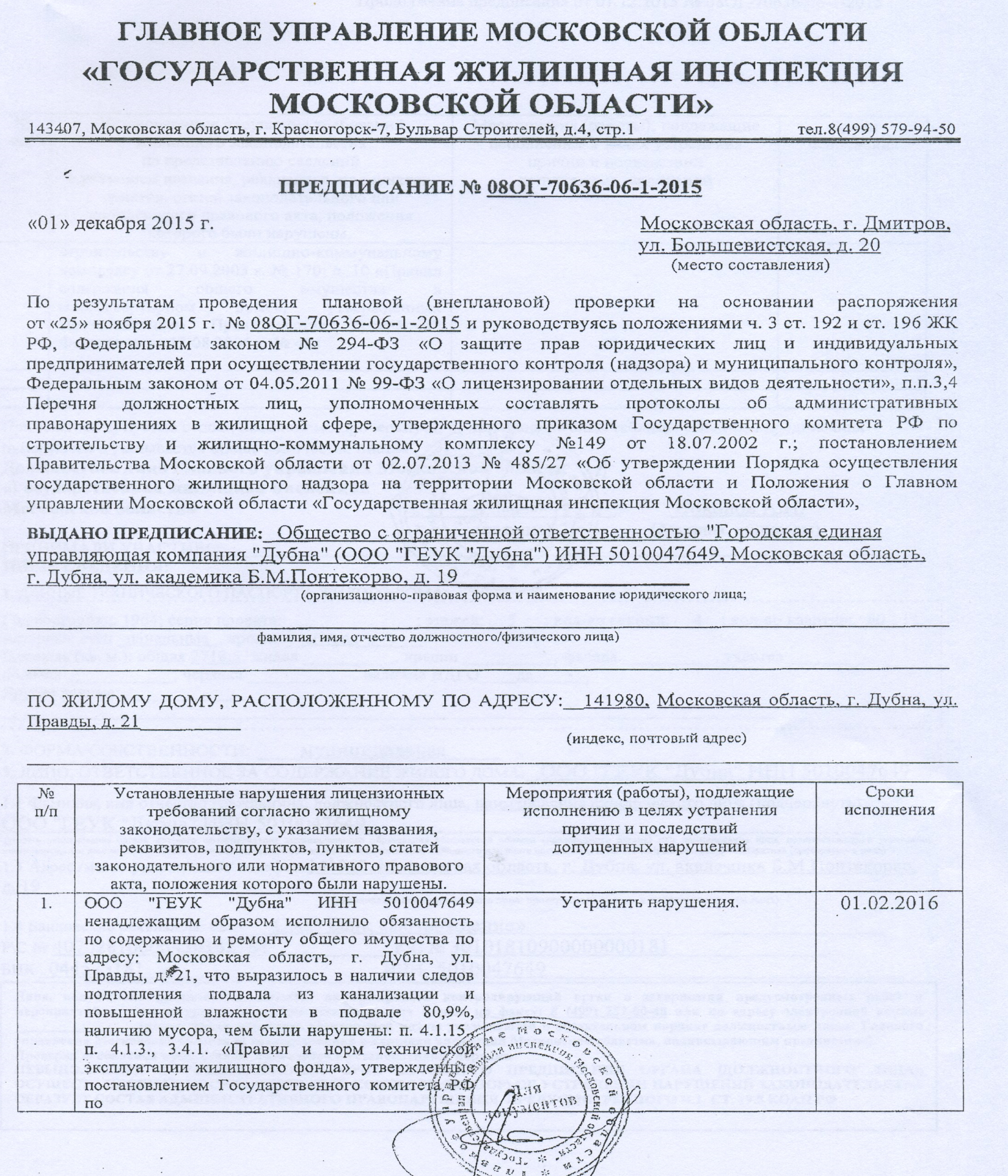 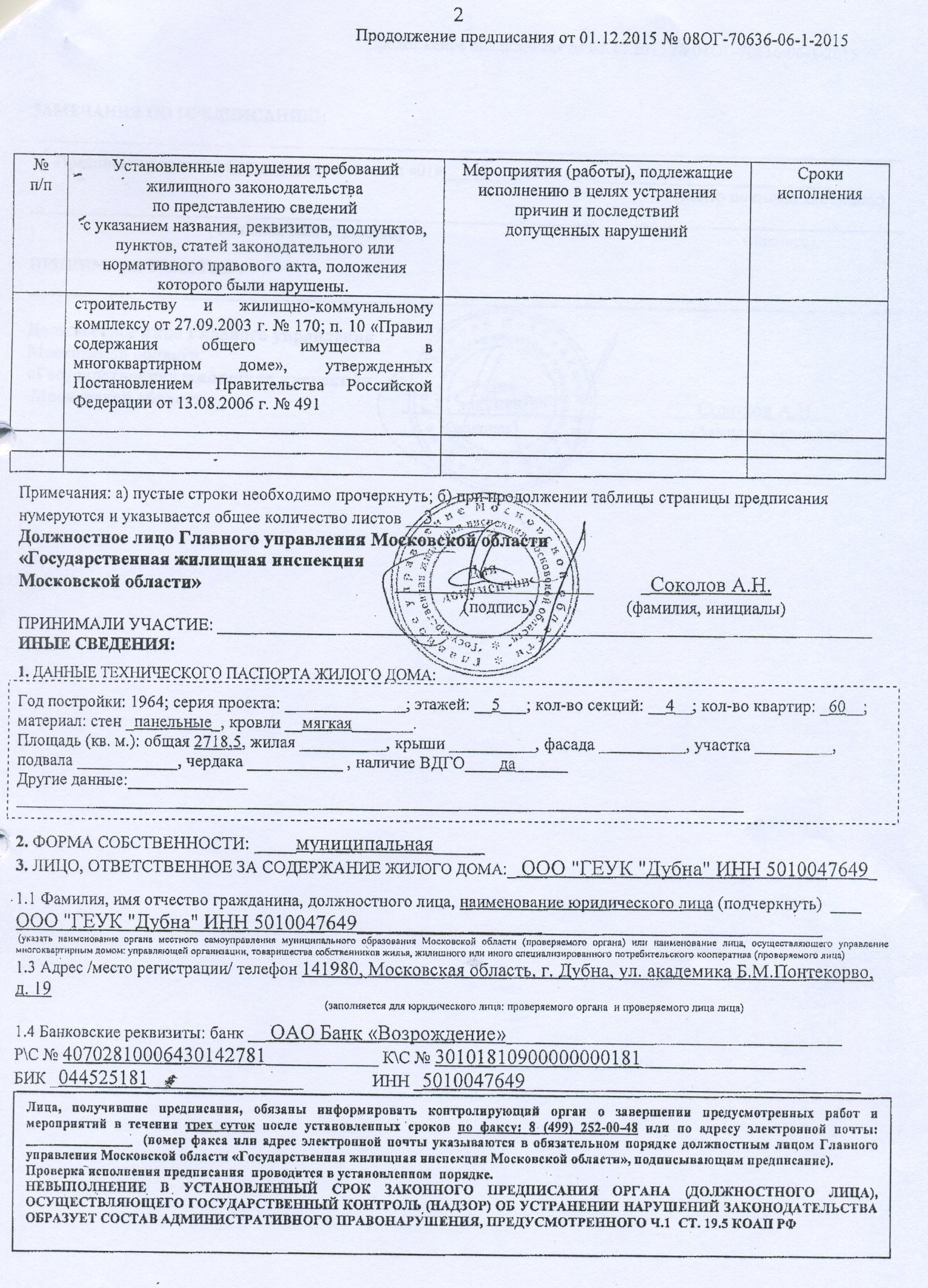 